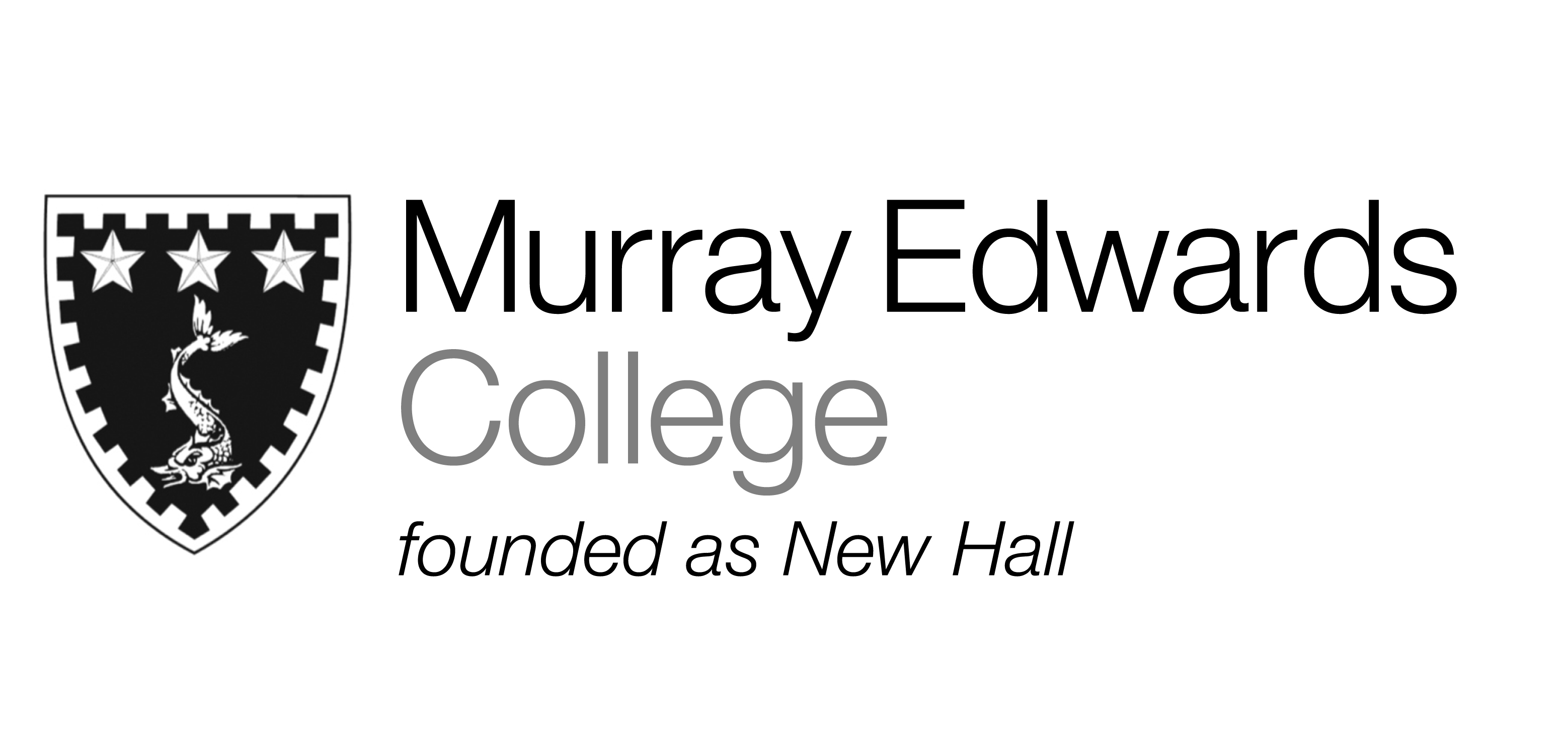 Formal Hall Tuesday 12th November Ham hock and parsley terrine with homemade piccalilli Daube of beef with roast mushrooms and onions Served with smoked creamed potatoesChocolate bread and butter pudding served with vanilla ice cream Please note that meals may contain traces of nut